WNIOSEK AKREDYTACYJNY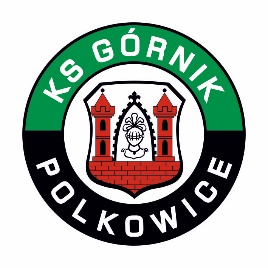 NA MECZE GÓRNIKA POLKOWICE 
W SEZONIE 2019/2020□akredytacja jednorazowa na mecz .............................................................................................Redakcja............................................................................................Adres............................................................................................Redaktor prowadzący redakcję............................................................................................Adres e-mail............................................................................................Telefon............................................................................................Imię i nazwisko, telefon, e-mail osoby ubiegającej się o akredytację, rodzaj akredytacji:* 1. ............................................................................................. P □ , F □, F/P □, TV □PESEL .......................................................................................* 2. ............................................................................................. P □ , F □, F/P □, TV □PESEL .......................................................................................* 3. ............................................................................................. P □ , F □, F/P □, TV □PESEL .......................................................................................Akceptuję zasady kontaktów KS GÓRNIK POLKOWICE z mediami na sezon 2019/2020Miejscowość i data                                              Podpis osoby składającej wniosek * Rodzaj akredytacji: P –prasa, F –foto, F/P –foto/prasa, TV –telewizja